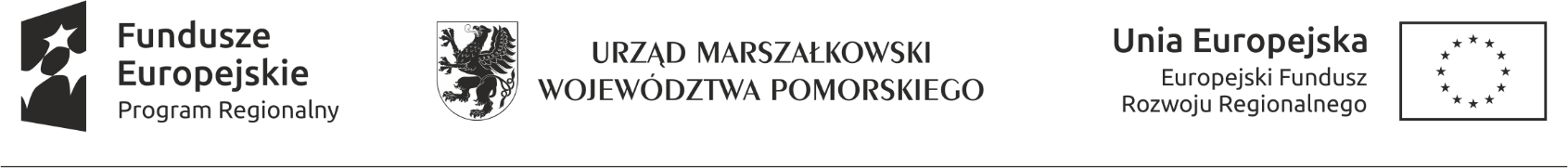 Znak sprawy:2/2018					Załącznik nr 6 do SIWZZOBOWIĄZANIE PODMIOTU DO ODDANIA DO DYSPOZYCJI WYKONAWCY NIEZBĘDNYCH ZASOBÓW NA POTRZEBY WYKONANIA ZAMÓWIENIEUwaga!Zamiast niniejszego formularza można przedstawić inne dokumenty, w szczególności:Zobowiązanie podmiotu, o którym mowa w art. 22a ustawy Pzp.Dokumenty które określają w szczególności:- zakres dostępnych wykonawcy zasobów innego podmiotu;- sposób wykorzystania zasobów innego podmiotu, przez wykonawcę, przy wykonywaniu zamówienia publicznego;- zakres i okres udziału innego podmiotu przy wykonywaniu zamówienia publicznego;- czy podmiot, na zdolnościach którego wykonawca polega w odniesieniu do warunków udziału w postępowaniu dotyczących wykształcenia, kwalifikacji zawodowych lub doświadczenia, zrealizuje roboty budowlane lub usługi, których wskazane zdolności dotyczą.Ja:……………………………………………………………………………………………………….(Imię i nazwisko osoby upoważnionej do reprezentowania podmiotu, stanowisko-właściciel, prezes zarządu, członek zarządu, prokurent, upełnomocniony reprezentant, itp.)Działając w imieniu i na rzecz:…………………………………………………………………………………………………………………………………….(nazwa podmiotu)Zobowiązuje się do oddania nw. zasobów na potrzeby wykonania zamówienia :……………………………………………………………………………………………………………(określenie zasobu – sytuacja finansowa lub ekonomiczna, zdolność techniczna lub zawodowa)do dyspozycji wykonawcy:…………………………………………………………………………………………………………………………………….(nazwa wykonawcy)w trakcie wykonywania zamówienia:Zaprojektowanie i wykonanie robót budowlanych - zadania  pn.: „Rozbudowa i przebudowa oczyszczalni ścieków dla potrzeb przyłączenia do sieci kanalizacji sanitarnej mieszkańców wsi obszaru Aglomeracji  Łubiana” (nazwa zamówienia)Oświadczam, iż:Udostępniam wykonawcy ww. zasoby, w następującym zakresie:………………………………………………………………………………………………….………………………………………………………………………………………………….…………………………………………………………………………………………………..Sposób wykorzystania udostępnionych przeze mnie zasobów, przez wykonawcę, przy wykonywaniu zamówienia publicznego będzie następujący:………………………………………………………………………………………………….………………………………………………………………………………………………….…………………………………………………………………………………………………..Zakres mojego udziału przy wykonywaniu zamówienia publicznego będzie następujący:………………………………………………………………………………………………….………………………………………………………………………………………………….…………………………………………………………………………………………………..Okres mojego udziału przy wykonywaniu zamówienia publicznego będzie następujący:………………………………………………………………………………………………….………………………………………………………………………………………………….…………………………………………………………………………………………………..Czy podmiot, na zdolnościach którego wykonawca polega w odniesieniu do warunków udziału w postępowaniu dotyczących wykształcenia, kwalifikacji zawodowych lub doświadczenia, zrealizuje roboty budowlane lub usługi, których wskazane zdolności dotyczą:…… (Tak/Nie).Oświadczam, że jestem świadomy, iż w przypadku szkody zamawiającego powstałej wskutek nieudostępnienia ww. zasobów odpowiadam wobec zamawiającego solidarnie z ww. wykonawcą. Moja odpowiedzialność wygasa jeżeli nieudostępnienie przedmiotowych zasobów nastąpiło na skutek okoliczności, za które nie ponoszę winy.…………………………dnia…………………..r.					………………………………………………					podpis osoby upoważnionej do reprezentacji podmiotu